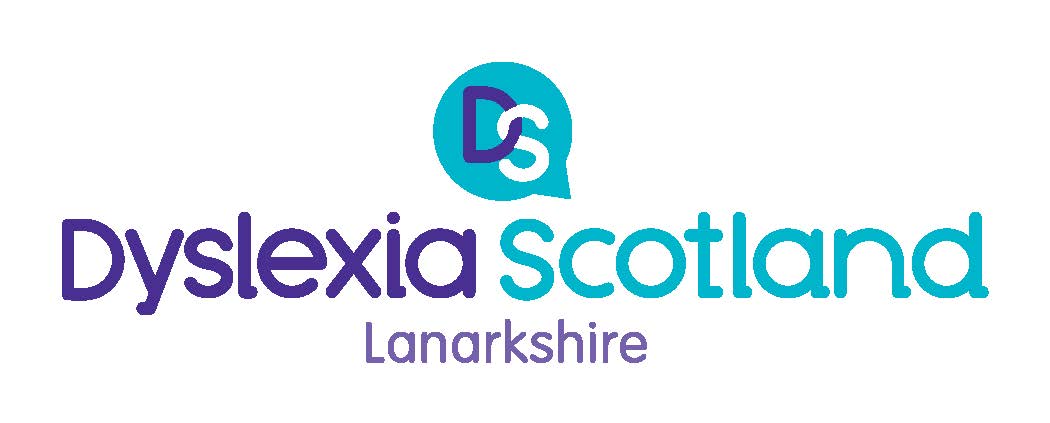  OPEN EVENINGWEDNESDAY 4th October 2017 Conference Centre,South Lanarkshire Council HQ, Almada Street, Hamilton at 7.30pm This information evening will focus on the challenges facing adults with dyslexia whether in college or university, in employment or trying to get into employment.Hear about workplace assessments and support and the personal experiences from people who have faced and overcome challenges. If you would like to come along please email: ds.lanarkshire@gmail.com